MINISTÉRIO DA EDUCAÇÃOUNIVERSIDADE FEDERAL DE GOIÁS                                            REGIONAL CATALÃOMESTRADO PROFISSIONAL EM GESTÃO ORGANIZACIONALAv. Dr. Lamartine P. de Avelar, 1.120, Setor Universitário - Catalão (GO) CEP – 75704-020Fone/fax: (64) 3441-5326. E-mail: ppggo.ufgcatalao@gmail.comACEITE DE COORIENTAÇÃO DE DISSERTAÇÃO DE MESTRADOEu, professor(a) Dr(a). xxxxxxxxxxxxxxxxxxxxxxxxxxxxxxxxxxxxxxxxxxxx, vinculado ao Programa xxxxxxxxxxxxxxxxxxxxxxxxxxxxxxxxxxxxxxxxxxxxxxx aceito  coorientar  o(a) aluno(a) xxxxxxxxxxxxxxxxxxxxxxxxxxxxxxxxxxx, regularmente matriculado(a) no Programa de Pós-Graduação Stricto Sensu em Gestão Organizacional (nível Mestrado Profissional) pela Universidade Federal de Goiás, Regional Catalão, durante  a elaboração,  qualificação e  defesa de sua  Dissertação de Mestrado na qualidade de professor coorientador.Catalão, _____ de _____________de _____________________________________________________Assinatura do Professor-Coorientador __________________________________________Assinatura do Professor-Orientador_______________________________________Assinatura do Orientando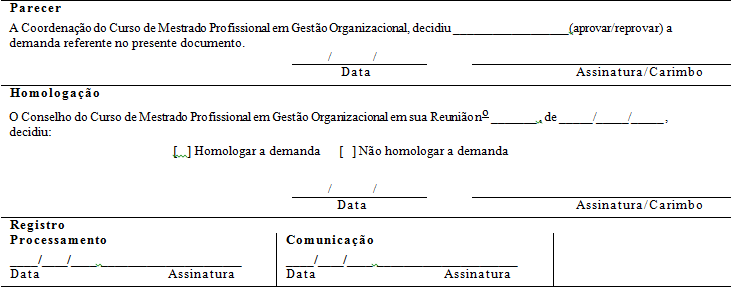 